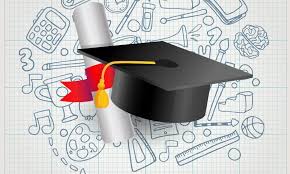         PODJELA SVJEDODŽBI ZA SVE UČENIKE ODRŽAT ĆE SE7.srpnja 2021. (srijeda)Učenici RN ( razredne nastave) u 9,00 sati (treći u 9,00 sati, a četvrti u 10,00 sati).Učenici 5.,6.,i 7. razreda u 10,00 sati.Učenici 8.razreda, svečana podjela u 17,00 sati u atriju škole.Tom prigodom održat će se mali prigodni program i dodijelit će se nagrade učenicima koji su tijekom svog osmogodišnjeg školovanja sve razrede prošli s prosjekom 5,00.        Svim učenicima čestitamo na uspješno završenoj nastavnoj godini.                                                   Učitelji i djelatnici Škole